АДМИНИСТРАЦИЯ ЛЕНИНСКОГО СЕЛЬСКОГО ПОСЕЛЕНИЯУСТЬ-ЛАБИНСКОГО РАЙОНАП О С Т А Н О В Л Е Н И Еот 21.05.2018 г.										№ 34хутор БезлесныйОб утверждении Порядка уведомления муниципальными служащими администрации Ленинского сельского поселения Усть-Лабинского района представителя нанимателя (работодателя) о намерении выполнять иную оплачиваемую работу (о выполнении иной оплачиваемой работы) и регистрации этих уведомленийВ соответствии с Федеральным законом от 2 марта 2007 года № 25-ФЗ «О муниципальной службе в Российской Федерации», Федеральным законом от 25 декабря 2008 года № 273-ФЗ «О противодействии коррупции», в целях предотвращения конфликта интересов на муниципальной службе администрация Ленинского сельского поселения Усть-Лабинского района п о с т а н о в л я е т:1. Утвердить прилагаемый Порядок уведомления муниципальными служащими администрации Ленинского сельского поселения Усть-Лабинского района представителя нанимателя (работодателя) о намерении выполнять иную оплачиваемую работу (о выполнении иной оплачиваемой работы) и регистрации этих уведомлений.2. Общему отделу администрации Ленинского сельского поселения Усть-Лабинского района (Пулека) разместить настоящее постановление на официальном сайте администрации Ленинского сельского поселения Усть-Лабинского района в сети Интернет.3. Контроль за исполнением настоящего постановления возложить на исполняющего обязанности главы Ленинского сельского поселения Усть-Лабинского района Н.Н. Воловик.4. Постановление вступает в силу со дня его подписания.Исполняющий обязанности главыЛенинского сельского поселенияУсть-Лабинского района						Н.Н. ВоловикПорядок уведомления муниципальными служащими администрации Ленинского сельского поселения Усть-Лабинского района представителя нанимателя (работодателя) о намерении выполнять иную оплачиваемую работу (о выполнении иной оплачиваемой работы) и регистрации этих уведомлений1.	Настоящий Порядок уведомления муниципальными служащими администрации Ленинского сельского поселения Усть-Лабинского района представителя нанимателя (работодателя) о намерении выполнять иную оплачиваемую работу (о выполнении иной оплачиваемой работы) и регистрации этих уведомлений (далее - Порядок) разработан в соответствии с частью 2 статьи 11 Федерального закона от 02.03.2007 № 25-ФЗ «О муниципальной службе в Российской Федерации», частью 2 статьи 9 Закона Краснодарского края от 08.06.2007 № 1244-КЗ «О муниципальной службе в Краснодарском крае» с целью предотвращения конфликта интересов на муниципальной службе и устанавливает процедуру уведомления главы Ленинского сельского поселения Усть-Лабинского района муниципальными служащими администрации Ленинского сельского поселения Усть-Лабинского района (далее - муниципальный служащий) о намерении выполнять иную оплачиваемую работу (о выполнении иной оплачиваемой работы) и регистрации этих уведомлений.2.	Муниципальные служащие письменно уведомляют главу Ленинского сельского поселения Усть-Лабинского района, представителя нанимателя (работодателя) о намерении выполнять иную оплачиваемую работу до начала ее выполнения по форме согласно приложению № 1 к настоящему Порядку путем представления уведомления о намерении выполнять иную оплачиваемую работу (о выполнении иной оплачиваемой работы) (далее - уведомление) в общий отдел администрации Ленинского сельского поселения Усть-Лабинского района, ответственный за работу по профилактике коррупционных и иных правонарушений (далее – Отдел).3. Регистрация уведомления осуществляется должностным лицом Отдела в день его поступления в журнале регистрации уведомлений о намерении выполнять иную оплачиваемую работу (о выполнении иной оплачиваемой работы), составленном по форме, согласно приложению № 2 к настоящему Порядку.4.	Копия зарегистрированного уведомления выдается муниципальному служащему на руки.5.	Вновь назначенные муниципальные служащие, осуществляющие иную оплачиваемую работу на день назначения на должность муниципальной службы, уведомляют главу Ленинского сельского поселения Усть-Лабинского района, представителя нанимателя (работодателя) о выполнении иной оплачиваемой работы в день назначения на должность муниципальной службы в администрации Ленинского сельского поселения Усть-Лабинского района в соответствии с настоящим Порядком.6.	Подлинник уведомления приобщается к личному делу муниципального служащего.7.	В случае изменений условий договора о выполнении иной оплачиваемой работы или заключения нового договора (в том числе с истечением срока предыдущего договора) муниципальный служащий представляет новое уведомление.8.	За несоблюдение настоящего Порядка муниципальные служащие несут ответственность в соответствии с законодательством.9.	В случае если глава Ленинского сельского поселения Усть-Лабинского района, представитель нанимателя (работодатель) усматривает в выполнении указанной иной оплачиваемой работы муниципального служащего наличие конфликта интересов либо нарушение запретов, установленных ст. 14 Федерального закона от 02.03.2007 № 25-ФЗ «О муниципальной службе в Российской Федерации», то он направляет уведомление муниципального служащего с соответствующей резолюцией в комиссию по соблюдению требований к служебному поведению муниципальных служащих и урегулированию конфликта интересов на муниципальной службе в администрации Ленинского сельского поселения Усть-Лабинского района (далее - Комиссия).10.	Рассмотрение Комиссией уведомления муниципального служащего осуществляется в соответствии с утвержденным Положением о Комиссии.Приложение № 1к Порядку уведомления муниципальнымислужащими администрации Ленинскогосельского поселения Усть-Лабинскогорайона представителя нанимателя(работодателя) о  намерении выполнятьиную оплачиваемую работу (о выполнениииной оплачиваемой работы) и регистрацииэтих уведомлений___________________________________(должность представителя нанимателя (работодателя)______________ ____________________     (подпись)        (Ф.И.О.)"___" _________ 20__ г.УВЕДОМЛЕНИЕо намерении выполнять иную оплачиваемую работу(о выполнении иной оплачиваемой работы) <*>В соответствии с частью 2 статьи 11 Федерального закона от 2 марта 2007 года N 25-ФЗ "О муниципальной службе в Российской Федерации", частью 2 статьи 9 Закона Краснодарского  края  от  8  июня 2007 года N 1244-КЗ "О муниципальной службе в Краснодарском крае"я, ________________________________________________________________________                         (фамилия, имя, отчество)замещающий (-ая) должность муниципальной службы_________________________________________________________________________________________________________________________________________________________________________________________________________________________________                         (наименование должности)намерен (-а) выполнять (выполняю) с "___" ______________ 20__ годаиную оплачиваемую работу: _________________________________________________                                                     (указать вид деятельности: педагогическая, научная,                                                                   творческая или иная деятельность)по ________________________________________________________________________(трудовому договору, гражданско-правовому договору, авторскому договору и т.п.)в _________________________________________________________________________        (полное наименование организации, адрес данной организации)Работа по _________________________________________________________________                   (указать характер выполняемой работы)не повлечет за собой конфликт интересов, нарушение запретов, связанных с муниципальной службой.При выполнении указанной работы обязуюсь соблюдать требования, предусмотренные статьями 13, 14 Федерального закона от 2 марта 2007 года N 25-ФЗ "О муниципальной службе в Российской Федерации", статьями 11, 12 Закона  Краснодарского  края от 8 июня 2007 года N 1244-КЗ "О муниципальной службе в Краснодарском крае"._____________ ______________________________    "___" _____________ 20__ г.   (подпись)       (расшифровка подписи)Уведомление зарегистрировано:регистрационный номер в журнале регистрации уведомлений __________________;дата регистрации уведомления "___" ____________________ 20__ г._____________________________________________________________________________(должность, Ф.И.О. лица, (подпись лица, зарегистрировавшего зарегистрировавшего уведомление) уведомление)--------------------------------<*> В случае изменений условий договора о выполнении иной оплачиваемой работы или заключения нового договора (в том числе с истечением срока предыдущего договора) необходимо представлять новое уведомление.Приложение № 2к Порядку уведомлениямуниципальными служащимиадминистрации Ленинского сельскогопоселения Усть-Лабинского районапредставителя нанимателя(работодателя) о намерении выполнятьиную оплачиваемую работу (овыполнении иной оплачиваемойработы) и регистрацииэтих уведомленийЖурналрегистрации уведомленийо намерении выполнять иную оплачиваемую работу (о выполнении иной оплачиваемой работы)№ п/пДата и регистрационный номер уведомленияФамилия, имя, отчество и должность муниципального служащего, представившего уведомлениеКраткое содержание уведомления (вид деятельности)Наименование организации, где осуществляется иная оплачиваемая работа, адрес данной организацииСрок выполнения иной оплачиваемой работыФамилия, имя, отчество и подпись лица, принявшего уведомлениеПодпись муниципального служащего в получении копии уведомления12345678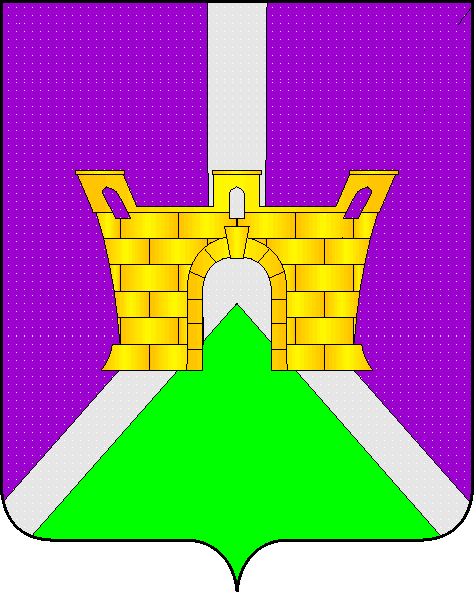 